LOYOLA COLLEGE (AUTONOMOUS), CHENNAI – 600 034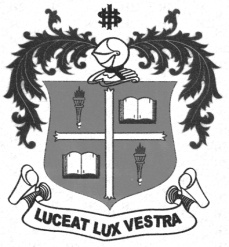 B.Sc. DEGREE EXAMINATION – CORPORATE SEC. & BUSINESS ADMIN.THIRD SEMESTER – NOVEMBER 2012ST 3105 - INTRODUCTION TO STATISTICS                 Date : 07/11/2012 	Dept. No.	        Max. : 100 Marks                 Time : 9:00 - 12:00 	                                             SECTION - A     Answer ALL questions:								     (10 x 2 = 20 marks)Distinguish between classification and tabulation.What are the different types of diagrams?State any two methods of  probability sampling.State merits and demerits of meanFind the median of the following data:84 , 91, 72 , 68, 87 ,78,Define dispersion. What are the measures of dispersion?The average rainfall of a city from Monday to Saturday is 0.3 inches. Due to heavy rainfall on Sunday the average rainfall of the week increased to 0.5 inches. Find the rainfall on Sunday.What are the properties of correlation coefficient.What are the various components of a time series?State Yule’s coefficient of variation.                                                         		SECTION - B                                                     Answer any FIVE questions:							(5 X 8  =  40 Marks)11. What are the limitations of statistics?12. Write short notes of the following:        (a)   Cluster Sampling   (b) Random sampling.   13. The mean of 200 items is 60.Later on it was discovered that one of the observation with value 182 was wrongly taken as 82 . Find the correct mean.  14. Calculate the harmonic mean for the following :15. Compute mean deviation abut median from the following data:16. Calculate Karl Pearson`s coefficient of correlation from the following data: 17. Calculate the trend values for the following data using 3 yearly moving average18.Out of 900 persons, 300 were literates and  400 had travelled beyond the limits of their district.100 of        the literates were among those who had not travelled.  Is there any relationship between literacy and             travelling?SECTION - C                                   (2 X 20  =  40 Marks) Answer any TWO questions19.(a) Draw a histogram and frequency polygon on the basis of the following data:													       (10)19.(b) Calculate the mean, median and mode from the following data and verify the empirical  relationship.       (10)20.(a) The scores of two players A and B in 12 rounds are given below:		  (10)          Identify the better player and the more consistent player.    					(10)20.(b) From the following data  compute Bowley’s coefficient of skewness.													(10)21.  Calculate Skewness and kurtosis for the following distribution  and interpret them. (20)22.(a) Fit a straight line trend for the following data by the method of least squares. Also estimate the trend value for  the  Year 2005.							(10)22.(b) Calculate the seasonal indices from the following data using the simple average method.    				(10)********** x101214161820F 7910436X 0-1010-2020-3030-4040-5050-6060-70F 8121714974Demand (kg)959698110115125130140Price (Rs.)2526232730333540Year2001200220032004200520062007200820092010Sales26272932353835343032Mid value18253239465360Frequency1015324226129C.I1-1011-2021-3031-4041-5051-6061-7071-8081-9091-100F5912151097564A848780858887899895949291B878480908594968285848681Marks40 - 5050 – 6060 -7070 - 8080 - 90No.of students2025282315Marks0-1010-2020-3030-4040-5050-60Frequency101520271412Year199619971998199920002001Production121014151620Year1stquarter2ndquarter3rdquarter4thquarter197472688070197576708274197674668480197776748478197878748682